Конструктор рабочих программ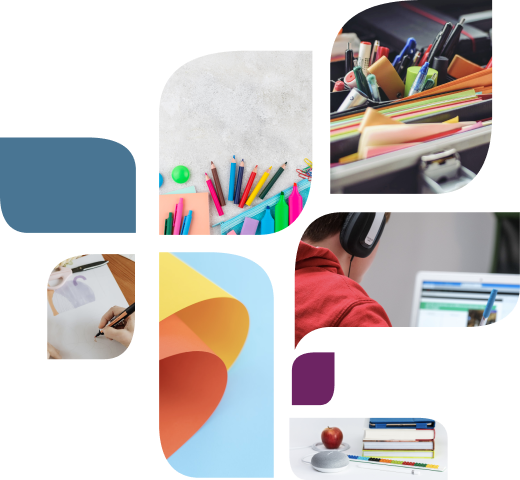 «Конструктор рабочих программ» – удобный бесплатный онлайн-сервис для быстрого создания рабочих программ по учебным предметам. Мы сделали его интуитивно понятным и простым в использовании.«Конструктором рабочих программ» смогут пользоваться учителя
1-4 и 5-9 классов, завучи, руководители образовательных организаций, родители (законные представители) обучающихся.Примерные рабочие программы одобрены решением федерального учебно-методического объединения по общему образованию, протокол 3/21 от 27.09.2021 г.Видеоинструкция по работе с Конструктором рабочих программДля использования конструктора необходимо зарегистрировать учетную запись в системеРегистрация Вход 